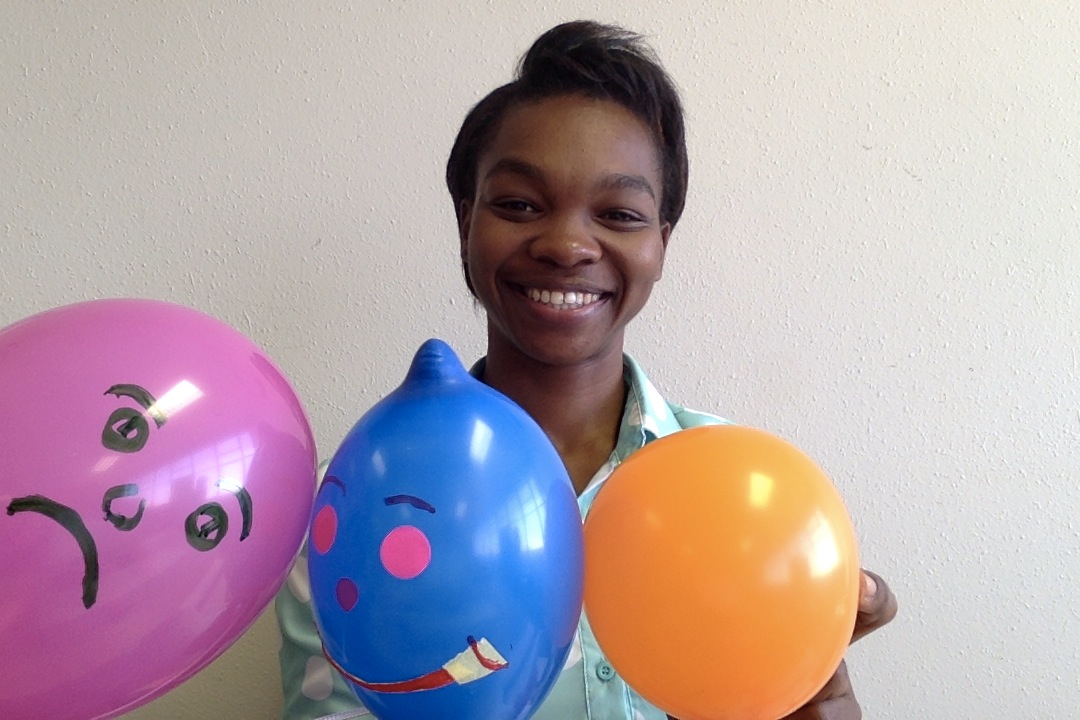 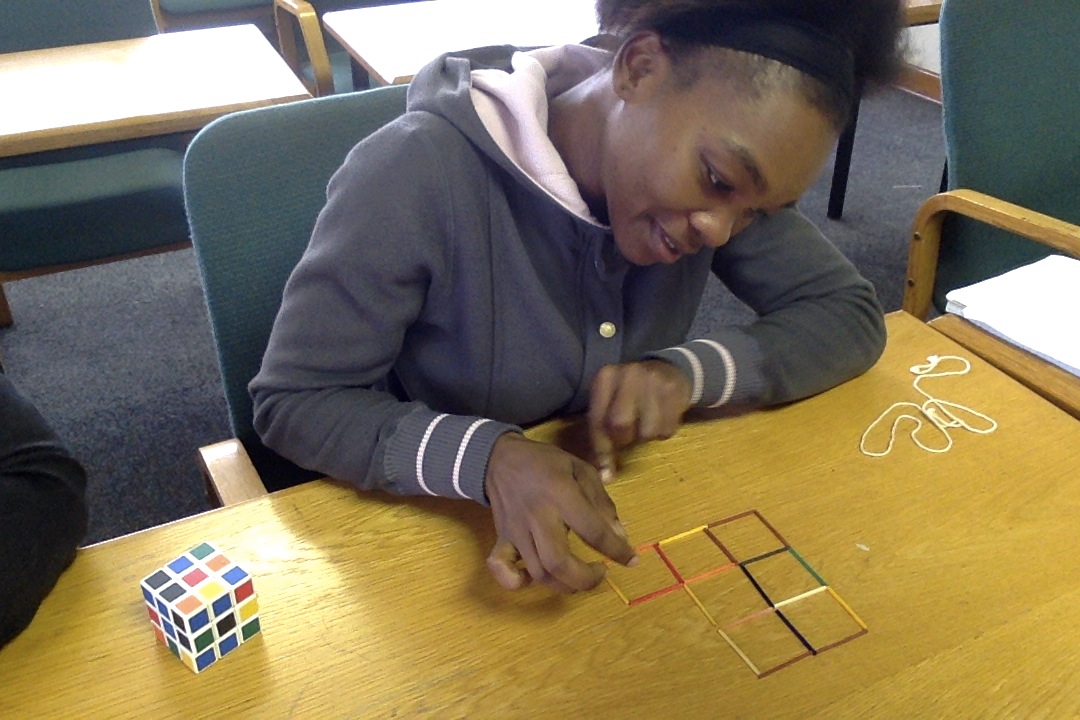 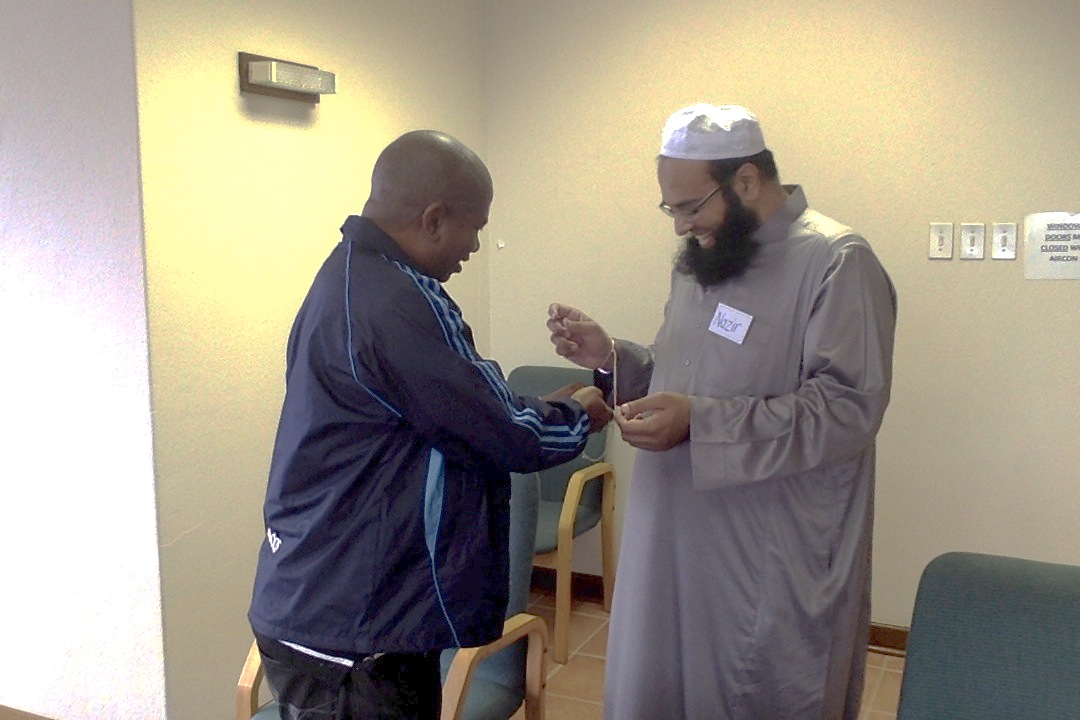 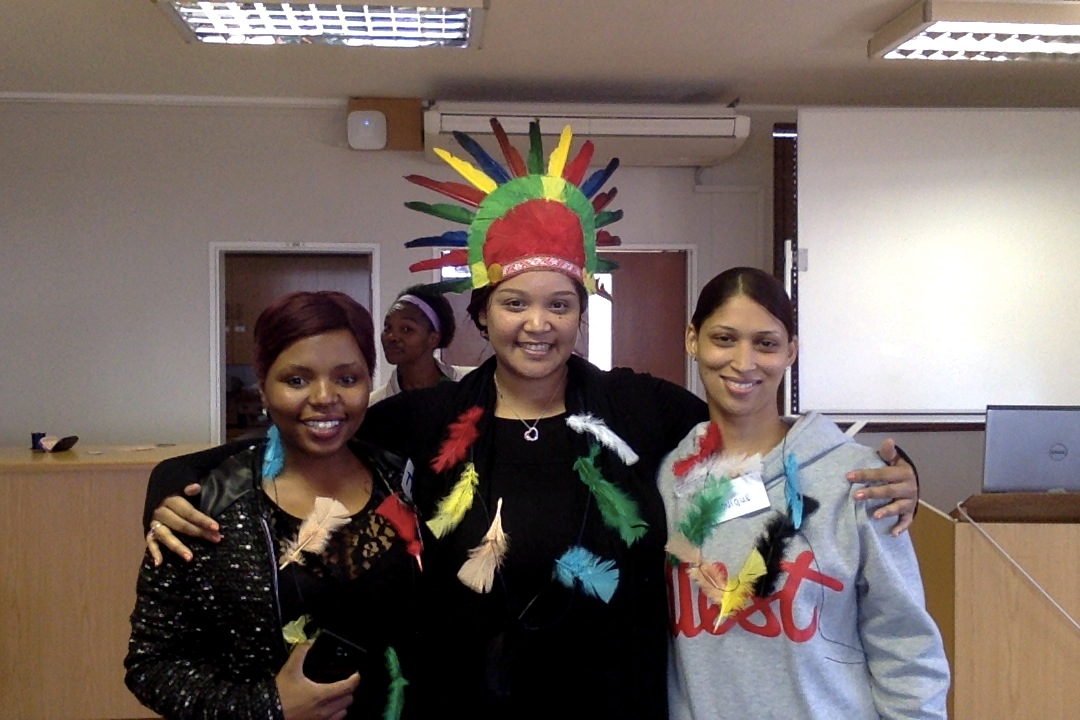 COMMUNITY DEVELOPMENT UNIT – ENGAGEMENT OFFICE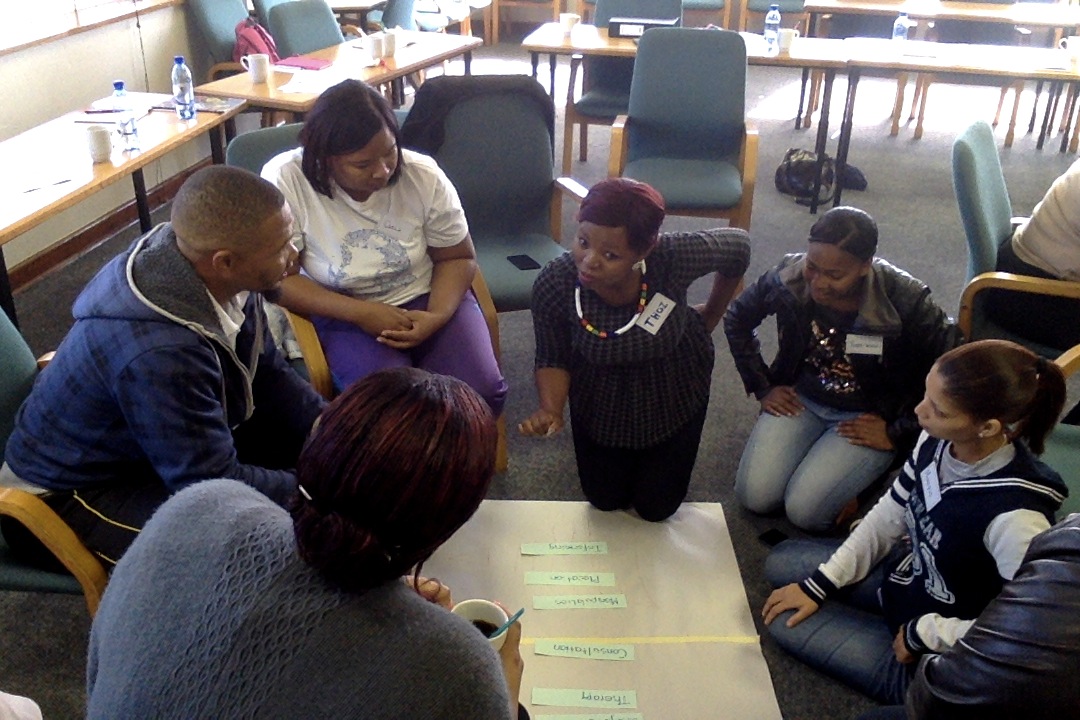 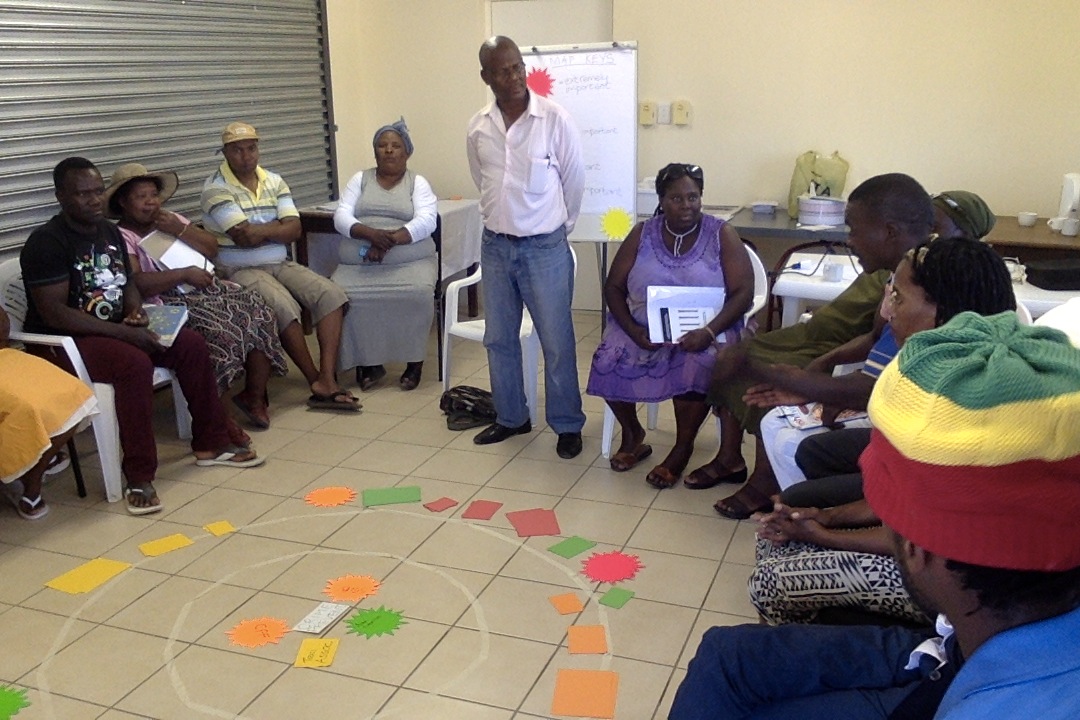 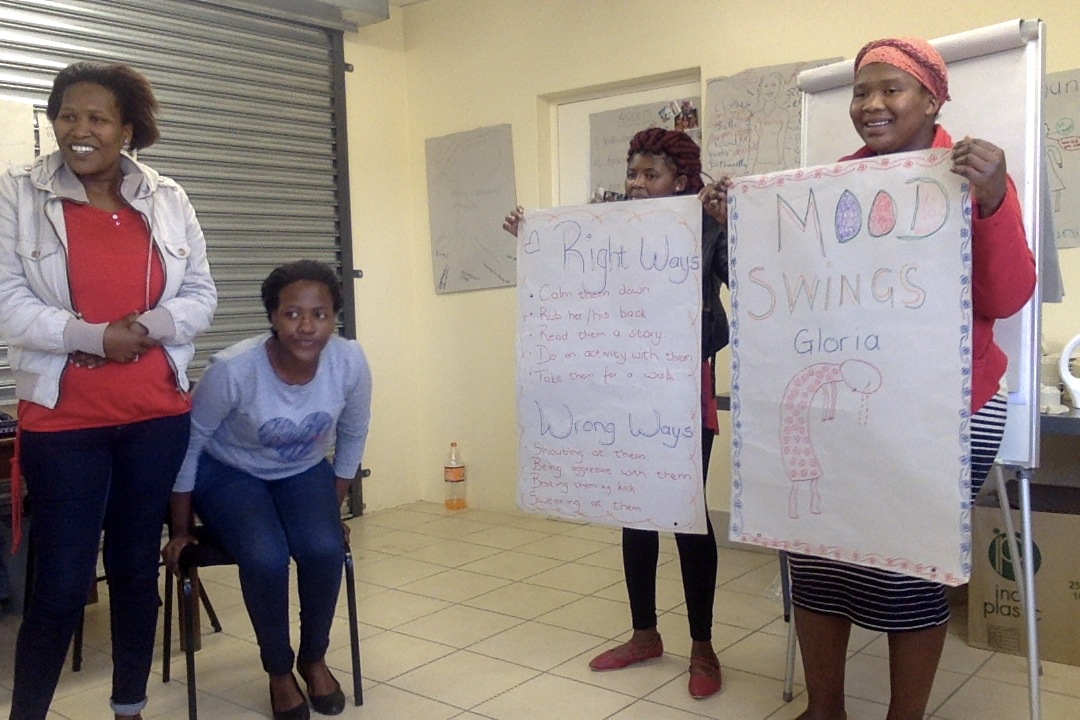 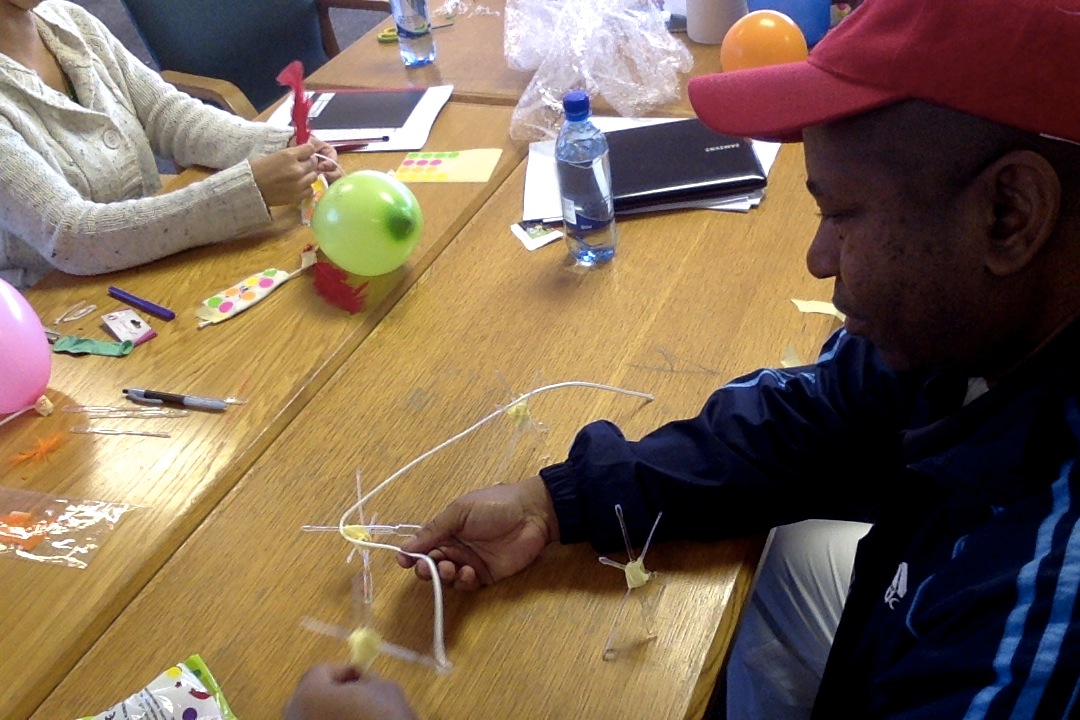 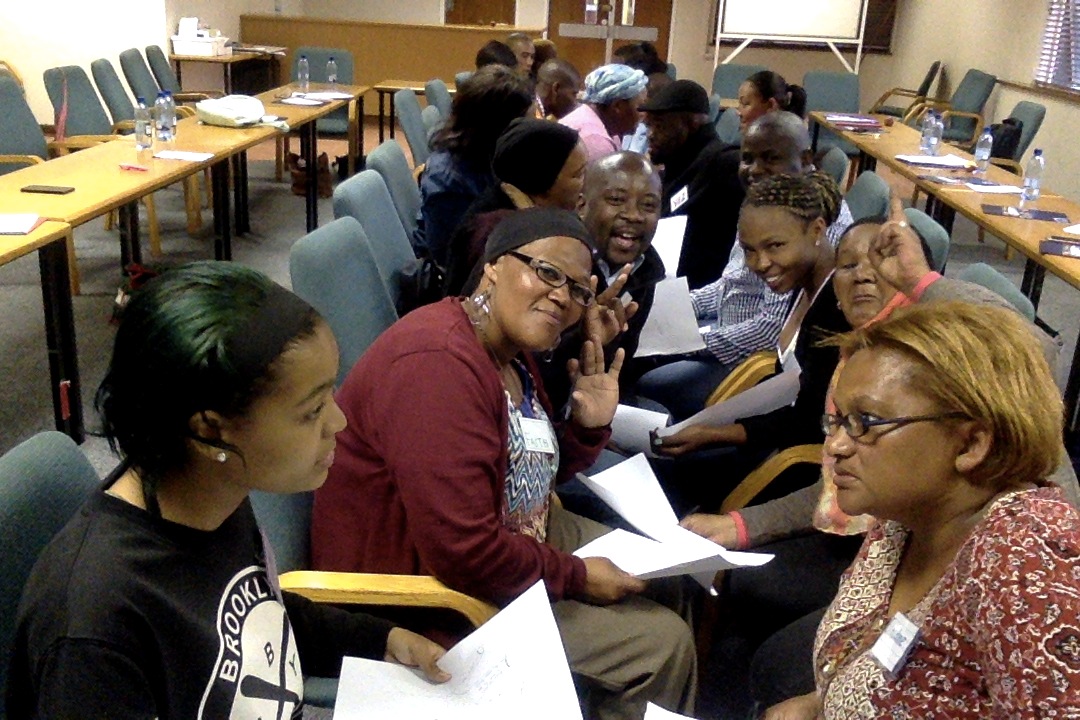 